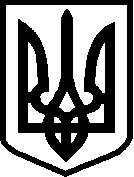 ДЕРЖАВНА ПОДАТКОВА СЛУЖБА УКРАЇНИГОЛОВНЕ УПРАВЛІННЯ  ДПС У ЛУГАНСЬКІЙ ОБЛАСТІЗвітпро виконання Плану роботи Головного управління ДПС у Луганській області на 2020 рік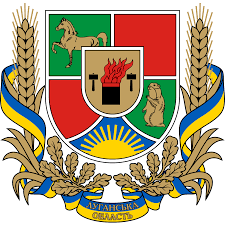 м. Сєвєродонецьк – 2021У 2020 році Головним управлінням ДПС у Луганській області (далі – ГУ ДПС) було вжито комплекс організаційних та практичних заходів щодо реалізації Положення про Головне управління ДПС у Луганській області, затвердженого наказом Державної податкової служби України (далі – ДПС) від 12.07.2019 № 14 «Про затвердження положень про територіальні органи ДПС» (зі змінами), виконання завдань, визначених Податковим кодексом України, законами України, постановами Верховної Ради України, актами Президента України та Кабінету Міністрів України, розпорядчими документами ДПС.Діяльність ГУ ДПС було спрямовано на безумовне забезпечення виконання завдань із надходження платежів до бюджетів, виявлення та руйнування схем мінімізації податкових зобов’язань, запобігання та виявлення правопорушень у сфері оподаткування, впровадження електронних сервісів для платників податків тощо.Реалізація відповідних заходів сприяла поліпшенню ефективності роботи ГУ ДПС та стала головним чинником у забезпеченні виконання завдань та досягнення позитивних темпів приросту надходжень платежів порівняно з 2019 роком.Розділ 1. Організація роботи щодо забезпечення виконання встановлених завдань із надходження податків, зборів, платежів та інших доходів бюджету, а також єдиного внеску до бюджетів та державних цільових фондівОдним з першочергових завдань для ДПС є забезпечення наповнення бюджету.З метою належної організації роботи ГУ ДПС із забезпечення виконання доходів бюджетів та надходжень сум єдиного соціального внеску на загальнообов’язкове державне соціальне страхування (далі – ЄСВ), відповідно до розділу 2 підпункту 2.2. Порядку взаємодії структурних підрозділів Головного управління ДПС у Луганській області при визначенні очікуваних надходжень платежів до бюджетів та ЄСВ, затвердженого наказом ГУ ДПС від 22.01.2020 № 167, здійснено щоденний та щомісячний моніторинг надходжень платежів до бюджетів усіх рівнів та ЄСВ, про що інформовано ДПС.Розроблено та доведено до структурних підрозділів ГУ ДПС накази ГУ ДПС щодо індикативних показників доходів:від 28.01.2020 № 198 «Про індикативні показники доходів на 1 квартал 2020 року»;від 02.03.2020 № 412 «Про внесення змін до наказу ГУ ДПС у Луганській області від 28.01.2020 № 198»;від 19.03.2020 № 534  «Про внесення змін до наказу ГУ ДПС у Луганській області від 28.01.2020 № 198»;від 13.05.2020 № 585 «Про уточнення індикативних показників доходів на І квартал 2020 року»;від 12.05.2020 № 584 «Про індикативні показники доходів на ІІ квартал 2020 року»;від 22.06.2020 № 678 «Про внесення змін до наказу Головного управління ДПС у Луганській області від 12.05.2020 № 584»;від 06.07.2020 № 704 «Про індикативні показники доходів на ІІІ квартал 2020 року»;від 06.08.2020 № 791 «Про внесення змін до наказу Головного управління  ДПС у Луганській області від 06.07.2020 № 704»;від 11.09.2020 № 891 «Про внесення змін до наказу Головного управління  ДПС у Луганській області від 06.07.2020 № 704»;від 08.10.2020 № 1176 «Про індикативні показники доходів на ІV квартал 2020 року»;від 21.12.2020 № 1418 «Про внесення змін до наказу Головного управління  ДПС у Луганській області від 08.10.2020 № 1176».У 2020 році платники Луганської області сплатили до зведеного бюджету країни 6682 млн грн, що на 584,2 млн грн більше, ніж за 2019 рік. Зокрема, до державної скарбниці надійшло 2944 млн гривень. У порівнянні з показниками за минулий рік надходження зросли на 230,2 млн гривень.Завдяки використанню усіх наявних резервів щодо збільшення надходження платежів до бюджету забезпечено виконання індикативних показників надходжень у повному обсязі у розрізі основних платежів:податку на доходи фізичних осіб (далі – ПДФО) – 1181,0 млн грн;податку на додану вартість (далі – ПДВ) – 1250,0 млн грн;податку на прибуток підприємств – 127,8  млн грн;акцизного податку –27,5 млн гривень. Крім того, від платників ЄСВ регіону надійшло 3572,0 млн гривень. З метою виконання показників розрахункової бази та пошуку додаткових надходжень з податку на прибуток, ПДВ, місцевих податків та зборів, протягом 2020 року ГУ ДПС  на постійній основі впроваджено наступні організаційні заходи:моніторинг платників податків, нарахувань та сплати податків і зборів;опрацювання групи ризику та вжиття невідкладних заходів по збільшенню рівня податкової віддачі;опрацювання податкової звітності з метою виявлення резервів;проведення заслуховувань по бюджетоформуючих платниках. залучення додаткових резервів за рахунок забезпечення адекватності темпів росту нарахування податку та обсягів продажу по ПДВ;діяльність  робочої групи по забезпеченню алгоритму контролю дій при комплексному відпрацюванні податкових ризиків з ПДВ, налагодження взаємодії між структурними підрозділами для ефективності виявлення, оперативного реагування, попередження негативних проявів тіньової економіки відповідно до Рекомендованого порядку взаємодії підрозділів ДФС при комплексному відпрацюванні податкових ризиків з ПДВ, затвердженого наказом ДФС від 28.07.2015 № 543 (далі – наказ № 543);робота Комісії ГУ ДПС з питань зупинення реєстрації податкової накладної/розрахунку коригування в Єдиному реєстрі податкових накладних (далі – ЄРПН);аналіз та узагальнення основних причин і типів порушень податкового законодавства, схем мінімізації податкових зобов'язань, виявлених під час здійснення структурними підрозділами покладених функцій;проведення заходів щодо відпрацювання податкових ризиків з ПДВ в межах наказу №543;напрацювання доказової бази щодо протиправного створення та діяльності суб'єктів господарювання (далі – СГ), задіяних у схемах ухилення від оподаткування.У 2020 році надходження податку на прибуток до загального фонду державного бюджету склали 127,8 млн грн або 112,6 відс. від  індикативного показника, додатково надійшло 14,3 млн гривень. До місцевих бюджетів сума надходжень склала 22,6 млн грн  (208 відс. від індикативного показника), додатково надійшло 11,7 млн гривень.За 2020 рік надходження частини чистого прибутку (доходу) господарських організацій (державних унітарних підприємств та їх об’єднань), що вилучається до бюджету (далі – частина прибутку) склали 0,97 млн грн або 150,4 відс. від індикативного показника. За 2020 рік надходження частини прибутку до місцевого бюджету становило 0,5 млн грн (456,8 відс. від індикативного показника), додатково надійшло 0,4 млн гривень.Виконання індикативних показників з податку на прибутокЗа 2020 рік зібрано ПДВ у розмірі 1250,1 млн грн (116,2 відс. індикативного показника). Сума поточних нарахувань до сплати згідно поданої звітності з ПДВ склала 1235 млн гривень. В порівнянні з минулим роком надходження зросли на 300,5 млн гривень.  Забезпечено додаткові надходження ПДВ у 2020 році за рахунок сплати штрафних санкцій за несвоєчасну реєстрацію податкових накладних в ЄРПН у сумі 19,1 млн гривень.Протягом 2020 року вжито заходи щодо відпрацювання розбіжностей між сумами податкового  зобов’язання та податкового кредиту по 82  СГ, сума заниження податкових зобов’язань по яким склала 1765,9 млн грн, завишення податкового кредиту – 1954,4 млн гривень.Виконання індикативних показників з податку на додану вартістьУ 2020 році на банківські рахунки платникам податків повернуто суми бюджетного відшкодування у розмірі 108,8 млн гривень.За результатами відпрацювання правомірності нарахування платниками сум ПДВ, заявлених до бюджетного відшкодування протягом 2020 року проведено 10 документальних позапланових виїзних перевірок. За результатами контрольно-перевірочної роботи по заявленим сумам до бюджетного відшкодування у загальному розмірі 135,5 млн грн:зменшено суми заявлені до бюджетного відшкодування у розмірі 19,2 млн грн та нараховано штрафних санкцій у розмірі 9,6 млн грн;зменшено суму від’ємного значення, що зараховується до складу податкового кредиту наступного звітного (податкового) періоду у розмірі 69,2  млн грн;донараховано податкових зобов’язань у розмірі 5,8 млн грн та штрафних санкцій у розмірі 2,9 млн гривень.У рамках вжиття дієвих заходів для забезпечення повноти нарахування та сплати єдиного податку з юридичних осіб забезпечено надходження до місцевих бюджетів:єдиного податку 3 групи у сумі 32,7 млн грн (106,3 відс. індикативного показника, в порівнянні з 2019 роком надходження збільшились на 0,4 млн грн); єдиного податку 4 групи у сумі 181,6 млн грн (109,8 відс. індикативного показника, в порівнянні з 2019 роком надходження збільшились на 11,7 млн грн).Виконання індикативних показників з єдиного податку з юридичних осібЗа результатами вжитих заходів по залученню додаткових резервів з:рентної плати за користування надрами для видобування корисних копалин, до оподаткування залучено 14 СГ, що забезпечило додаткові надходження платежів до державного та місцевих бюджетів у розмірі 1,6 млн грн;рентної плати за спеціальне використання води, до оподаткування залучено 9 СГ, що забезпечило додаткові надходження платежів до державного та місцевих бюджетів у розмірі 0,9 млн грн;екологічного податку, до оподаткування залучено 84 СГ, що забезпечило додаткові надходження платежів до державного та місцевих бюджетів у розмірі 0,3 млн грн;податку на нерухоме майно, відмінне від земельної ділянки з юридичних осіб, до оподаткування залучено 39 СГ, що забезпечило додаткові надходження платежів до місцевих бюджетів у розмірі 0,3 млн грн;земельного податку та орендної плати з юридичних осіб до оподаткування залучено 7 СГ, що забезпечило додаткові надходження платежів до місцевих бюджетів у розмірі 0,4 млн гривень.За результатами аналізу опрацювання відомостей, наданих Головним сервісним центром МВС України, необхідних для справляння транспортного податку юридичних осіб, до оподаткування залучено 7 платників транспортного податку на суму 0,06 млн гривень. У рамках вжиття дієвих заходів для забезпечення повноти нарахування та сплати екологічного податку, рентної плати, місцевих податків і зборів з юридичних осіб забезпечено надходження:до державного бюджету:рентної плати за користування радіочастотним ресурсом України у сумі 0,3 млн грн, або 119,1 відс. індикативного показника, в порівнянні з 2019 роком надходження збільшились на 0,1 млн грн);екологічного податку у сумі 14,6 млн грн або 80,8 відс. індикативного показника;рентної плати за користування надрами для видобування корисних копалин 154,0 млн грн  або 103,7 відс. індикативного показника;рентної плати за спеціальне використання лісових ресурсів 2,6 млн грн або 108,3 відс. індикативного показника;рентної плати за спеціальне використання води 11,8 млн грн або 70,8 відс. індикативного показника;до місцевих бюджетів:екологічного податку у сумі 31,7 млн грн або 85,7 відс. індикативного показника;рентної плати за користування надрами для видобування корисних копалин у сумі 10,6 млн грн або 78,8 відс. індикативного показника;рентної плати за спеціальне використання лісових ресурсів – 3,0 млн грн  або 104,3 відс. індикативного показника;рентної плати за спеціальне використання води – 9,7 млн грн або 70,8 відс. індикативного показника;земельний податок та орендна плата з юридичних осіб у сумі 272,0 млн грн або  106,1 відс. індикативного показника, в порівнянні з 2019 роком надходження збільшились на 6,3 млн грн;податок на нерухоме майно, відмінне від земельної ділянки з юридичних осіб у сумі 27,2 млн грн або 134,3 відс. індикативного показника, в порівнянні з 2019 роком надходження збільшились на 4,8 млн грн;туристичний збір, сплачений юридичними особами у сумі 1,2 млн грн або 209,1 відс. індикативного показника, в порівнянні з 2019 роком надходження збільшились на 0,4 млн грн;транспортний податок з юридичних осіб у сумі 1,6 млн грн або 112,2 відс. індикативного показника. Виконання індикативних показників з екологічного податкуВиконання індикативних показників з рентної плати для видобування корисних копалинВиконання індикативних показників з рентної плати за спеціальне використання лісових ресурсівВиконання індикативних показників з рентної плати за спеціальне використання водиВиконання індикативних показників з земельного податку та орендної плати з юридичних осібВиконання індикативних показників податку на нерухоме майно, відмінне від земельної ділянки з юридичних осібВиконання індикативних показників транспортного податку з юридичних осібВиконання індикативних показників туристичного збору з юридичних осібЗ метою забезпечення повноти нарахування та сплати екологічного податку, рентної плати, місцевих податків і зборів з юридичних осіб, здійснено: отримання та опрацювання переліків дозволів на викиди в атмосферне повітря забруднюючих речовин стаціонарними джерелами забруднення, спеціальне водокористування від Луганської обласної державної адміністрації та Сіверсько-Донецького басейнового управління водних ресурсів (листи від 24.02.2020 № 60/ДН/ЛГ/21-20, від 10.03.2020 № 76/ДН/ЛГ/21-20, від 06.04.2020 № 01/1/01-06/00136, від 12.06.2020 № 168/ДН/ЛГ/21-20, від 02.07.2020 № 188/ДН/ЛГ/21-20, від 14.07.2020 № 01/1/01-06/00698, від 05.10.2020 № 293/ДН/ЛГ/21-20, від 16.10.2020 № 01/1/01-06/01308). Видано 265 дозволи за 2020 рік, на викиди забруднюючих речовин в атмосферне повітря стаціонарними джерелами, спеціальне водокористування та розміщення відходів по 235 СГ. За результатами звірки встановлено, що всіма платниками по виданим дозволам подані податкові декларації за І - ІІІ квартали 2020 року. Про стан опрацювання переліків поінформовано ДПС (листи від 24.01.2020 № 372/8/12-32-04-03-11, від 15.05.2020 № 2187/8/12-32-04-03-11, від 22.07.2020 № 3403/8/12-32-04-03-11, від 30.10.2020 № 5701/8/12-32-04-03-11);опрацювання переліку, отриманого від Південно-Східної інспекції з ядерної та радіаційної безпеки Державної інспекції ядерного регулювання України (м. Запоріжжя) на виконання вимог п. 250.4 ст. 250 Кодексу, відповідно до якого по 17 підприємствам, установ, організацій, фізичних осіб-суб’єктів діяльності у сфері використання ядерної енергії Луганської області, у результаті діяльності яких утворилися, утворюються або можуть утворитися радіоактивні відходи. За результатами відпрацювання із зазначених суб’єктів: 11 СГ – фактичне місцезнаходження філії, представництва, відокремленого підрозділу чи іншого структурного підрозділу юридичної особи є тимчасово окупована територія, а місцезнаходження відповідної юридичної особи є інша територія України або територія населених пунктів на лінії зіткнення; 5 суб’єктів діяльності у сфері використання ядерної енергії знаходяться та мають юридичну адресу на тимчасово окупованій території України; 2 СГ – знаходяться на податковому обліку в Офісі ВПП ДПС; 4 СГ – знаходяться на основному податковому обліку в територіальних управліннях ГУ ДПС;опрацювання переліків СГ, що не вносили, несвоєчасно вносили суми податкових зобов’язань з рентної плати за користування надрами для видобування корисних копалин або не виконували податкових зобов’язань з цієї плати протягом шести місяців (листи від 03.03.2020 № 1047/8/12-32-04-03-11, від 05.06.2020 № 2555/8/12-32-04-03-11, від 07.09.2020 № 4449/8/12-32-04-03-11, від 07.12.2020 № 6577/8/12-32-04-03-11);аналіз та вжиття заходів з усунення помилок, виявлених у податковій звітності під час проведення камеральних перевірок з екологічного податку за ІV квартал 2019 року та І - ІІІ квартали 2020 року (листи від 30.03.2020 № 1461/8/12-32-04-03-11, від 22.06.2020 № 2835/8/12-32-04-03-11, від 25.09.2020 № 4830/8/12-32-04-05-08, від 24.12.2020 № 6916/8/12-32-04-03-11);звірки переліку радіочастотного ресурсу України, одержаного від Національної комісії, що здійснює державне регулювання у сфері зв’язку та інформатизації (на підставі підпункту 254.5.1 пункту 254.5 статті 254 Кодексу). Відповідно доведених переліків 22 СГ юридичних осіб мають дозволи/ліцензії на користування радіочастотним ресурсом України (з них 4 СГ зареєстровані на тимчасово непідконтрольній території Луганської області), які задекларували зобов’язання з рентної плати за користування радіочастотним ресурсом України на суму 0,3 млн грн, яких в повному обсязі залучено до декларування за 2020 рік та про інформовано ДПС  листами від 04.06.2020 № 2504/8/12-32-04-03-11, від 04.06.2020 № 2504/8/12-32-04-03-11, від 16.10.2020 № 5395/8/12-32-04-03-11;направлення до Національної комісії, що здійснює державне регулювання у сфері зв’язку та інформатизації (на підставі підпункту 254.5.1 пункту 254.5 статті 254 Кодексу) пропозицій щодо анулювання ліцензій на користування радіочастотним ресурсом України, а також дозволів СГ, які не сплачували або сплачували не в повному обсязі рентну плату за користування радіочастотним ресурсом України (листи від 04.06.2020 № 3924/10/12-32-04-03-07 та № 3926/8/12-32-04-03-07, від 13.11.2020 № 7568/10/12-32-04-03-07);порівняльний аналіз показників задекларованих та сплачених грошових зобов’язань з туристичного збору юридичних осіб станом на 01.09.2020 з аналогічним періодом минулого року (лист від 07.10.2020 № 5174/8/12-32-04-03-11).ПДФО є головним джерелом наповнення доходів місцевих бюджетів. За результатами вжитих заходів забезпечено надходження до державного бюджету в сумі 1210,1 млн гривень. В порівнянні з минулим роком надходження збільшились на 12,9 відс. або на 138,6 млн грн, у тому числі:ПДФО – 931 млн грн, в порівнянні з минулим роком  надходження збільшились на 12,7 відс. або на 104,8 млн грн;військового збору – 250,2 млн грн, в порівнянні з минулим роком  надходження збільшились на 14,2 відс. або на 31,1 млн грн;ПДВ з фізичних осіб – 29 млн грн, в порівнянні з минулим роком  надходження збільшились на 10,4 відс. або на 2,7 млн гривень.До місцевих бюджетів забезпечено надходження ПДФО у сумі 3047,9 млн грн, в порівнянні з минулим роком  надходження збільшились на 12,5 відс. або на 338 млн гривень.Надходження по основними бюджетоутворюючими податками становить:ПДФО – 2737,5 млн грн, що склало 89,8 відс. загального збору;єдиний податок з фізичних осіб – 222,4 млн грн, що склало 7,3 відс. загального збору, в порівнянні з минулим роком  надходження збільшились на 11,2 відс. або на 22,3 млн грн;майнові податки з фізичних осіб (податок на нерухоме майно, відмінне від земельної ділянки, транспортного податку та плати за землю) – 88 млн грн, що склало 2,9 відс. загального збору, в порівнянні з минулим роком  надходження збільшились на 6,7 відс. або на 5,5 млн гривень.Додаткові надходження ПДФО та військового збору забезпечено як за рахунок внесених змін до законодавства України щодо підвищення розміру мінімальної заробітної плати (збільшено на 13 відс.), так і за рахунок реалізації додаткових резервів щодо детінізації економіки, трудових відношень та легалізації заробітної плати.Актуальними залишаються питання розширення бази оподаткування шляхом руйнування схем виплати заробітної плати у «конвертах», легалізації доходів і зайнятості населення. За результатами здійснення заходів щодо повноти нарахування та сплати податків і зборів та інших платежів залучено резерви та відпрацьовані ймовірні схеми ухилення від оподаткування. Основною схемою мінімізації заробітної плати, яка використовується підприємствами є виплата заробітної плати менш ніж мінімально установленої (4723 гривень). За результатами проведеної роботи в минулому році 453 підприємства підвищили рівень заробітної плати, що забезпечило додаткові надходження по ПДФО до зведеного бюджету в сумі 1,7 млн гривень.Ще одним із напрямків збільшення додаткових надходжень залишається погашення боргів підприємствами області по заробітній платі, та як наслідок – по ПДФО. Протягом 2020 року 59 підприємствами зазначеної категорії погашено боргів по ПДФО сумі 212,6 млн гривень. За результатами проведеної роботи з декларування доходів громадян, надано понад 17,9 тис. декларацій про доходи із зобов‘язаннями до сплати.  Задекларована сума ПДФО до сплати становить 29,6 млн грн, що на 10,6 відс. більше в порівнянні з 2019 роком (додатково надійшло 2,8 млн грн), військового збору – 3,4 млн грн (додатково надійшло 213,5 тис. гривень). Доходи у розмірі понад 1,0 млн грн, отримані у 2019 році, задекларували 44 платника. Порівняно з відповідним періодом минулого року кількість цьогорічних мільйонерів збільшилась на 11 осіб. Сума задекларованих доходів становить 174,2 млн грн (у 2019 році – 103,7 млн гривень). За даними декларацій самостійно визначені податкові зобов'язання до сплати з ПДФО в сумі 4,6 млн грн (в порівнянні з 2019 роком  збільшено на 17,5 відс. або на 4,0 млн грн) та військового збору – 457,3 тис. грн (збільшено на 11,7 відс. в порівнянні з минулим роком).За результатами вжитих заходів щодо повноти нарахування майнових податків протягом 2020 року сформовано:по платі за землю 171 676 податкових повідомлень-рішень (далі – ППР) на суму 59,6 млн грн, що  на 25383 ППР та на 9,4 млн грн (або 18,7 відс.) більше, ніж у минулому році; по податку на нерухоме майно, відмінне від земельної ділянки - 25231 ППР на суму 17 млн грн, що на 2,5 млн грн більше, ніж за минулий рік.Індикативний показник по надходженню ЄСВ (3471,0 млн грн) за січень – грудень 2020 року виконано на 102,9 відс., додатково надійшло 100,8 млн гривень. В порівнянні з минулим роком надходження збільшились на 14,3 відс. або на 445,4 млн гривень. З метою виконання доведеного індикативного показника на 2020 рік та забезпечення повноти нарахування та сплати ЄСВ залучено додаткові джерела, зокрема:погашено заборгованості з ЄСВ в сумі 66,7 млн грн;застосовано штрафні санкції до порушників законодавства зі сплати ЄСВ на суму 0,6 млн грн (909 рішень);проведено аналіз поданої звітності у частині виплати заробітної плати на рівні мінімальної та нижче мінімальної, за результатами якого донараховано ЄСВ по 237 застрахованим особам на суму 4,6 тис. грн, та застосовано фінансові санкції за порушення законодавства на суму 0,3 тис. грн;залучено 130 осіб до добровільної участі у системі загальнообов’язкового державного соціального страхування з якими укладено договорів на суму 2,2 млн гривень.За 2020 рік до загального фонду державного бюджету надійшло акцизного податку з вироблених в Україні підакцизних товарів на 3,2 млн грн більш, ніж за 2019 рік. Надходження акцизного податку склали 27,5 млн гривень. Доведений індикативний показник у сумі 24,8 млн грн виконано на 111,2 відс., додатково бюджет отримав 2,8 млн гривень. У Луганській області протягом 2020 року здійснювали виробництво акцизної продукції (пиво) 5 СГ, ними сплачено 26,7 млн грн акцизного податку, що складає 96,9 відс. усіх надходжень  від акцизного податку. До місцевих бюджетів Луганської області у 2020 році надійшло 58,6 млн грн акцизного податку з реалізації суб'єктами господарювання (далі – СГ) роздрібної торгівлі підакцизних товарів. Індикативний показник доведений наказами ДПС у 2020 році виконано на 105,7 відс., додатково до місцевих бюджетів надійшло 3,2 млн гривень.За результатами проведеної роботи забезпечено скорочення податкового боргу без урахування новоствореного в сумі 236,9 млн грн, у тому числі грошовими коштами – 61,6 млн гривень.В порівнянні з 2019 роком відбулося збільшення надходжень грошовими коштами (без врахування клірингових розрахунків) до зведеного бюджету на 15,8 млн грн, або на 34,4  відс., до державного бюджету – на 16,5 млн грн, або на 60,6 відсотків. Індикативний показник із забезпечення надходжень до державного бюджету за рахунок погашення податкового боргу виконано на  195,6 відсотка. З метою забезпечення скорочення податкового боргу та кількості боржників:направлено платникам податків 2800 податкових вимог на новостворений податковий борг;до суду направлено 102 позовні  заяв  на стягнення готівкових (безготівкових) коштів, сума позовів 78,3 млн грн; забезпечено надходження до бюджету за рахунок стягнення коштів з розрахункових рахунків – 3,8 млн грн, вилучення готівки – 1,1 млн грн;  до суду направлено 85 позовів щодо звернення стягнення на активи боржників через  органи державної служби на суму 5,7 млн грн, органами ДВС до бюджету стягнуто 1,0 млн грн;до суду направлено 2 позовні  заяви щодо звернення стягнення за рахунок  майна, що перебуває в податковій заставі на загальну суму 1,1 млн грн; по раніше задоволеним позовам від реалізації заставного майна надійшло – 2,3 млн грн;до суду направлено  позов про звернення стягнення на кошти Сєвєродонецької міської ради, в управлінні якої перебуває Управління охорони здоров`я на загальну суму 2,3 млн гривень. За рахунок коштів  органу управління погашено податковий борг комунальних підприємств – 4,3 млн грн;до органів ДВС спрямовано 25 подань щодо заборони виїзду за кордон  боржників-фізичних осіб та керівників юридичних осіб; до суду спрямовано 8 позовних заяв щодо накладення арешту на кошти та інші цінності боржників у зв’язку з відсутністю та/або недостатністю майна для опису в податкову заставу на загальну суму – 6,5 млн грн;забезпечено проведення опису та внесення в податкову заставу майна боржників на загальну суму 4,8 млн грн;до господарських судів подано 9 заяв на визнання кредиторських вимог у загальній сумі 65,4 млн грн;за рішенням Господарського суду ліквідовано підприємства-банкрути із загальною сумою податкового боргу – 11,2 млн грн;за поданнями ГУ ДПС звільнено з займаних посад керівники: ЛКСП «Лисичанськводоканал», КП «Лисичанськміськсвітло», КП «Лисичанський шляхрембуд».Від реалізації скарбів, майна, одержаного державою або територіальною громадою в порядку спадкування чи дарування, безхазяйного майна, знахідок, а також валютних цінностей і грошових коштів, власники яких невідомі  до державного бюджету надійшло 0,2 млн грн, від реалізації безхазяйного майна до місцевого бюджету надійшло 4,8 тис. грн (індикативні показники виконано відповідно на 104,9 відс. та на 6,4 відсотка). Протягом 2020 року рішення про розстрочення грошових зобов`язань (податкового боргу) відповідно до ст.100 Податкового кодексу України не приймались.Розділ 2. Проведення роботи з питань дотримання вимог податкового законодавства, законодавства щодо адміністрування єдиного внеску та законодавства з інших питань, контроль за дотриманням якого покладено на ДПС, у т. ч. боротьби з відмиванням доходів, одержаних злочинним шляхомПри формуванні Плану – графіка проведення документальних планових перевірок платників податків системою АІС «Податковий блок» надано на затвердження ДПС пропозиції щодо включення 72 СГ та 11 фізичних осіб-підприємців (далі – ФОП). Проведено 16 планових, 394 позапланові документальні перевірки, 155 фактичних перевірок СГ з питань дотримання  вимог податкового, валютного та іншого законодавства України, контроль за дотриманням якого законом покладено на ДПС,  за результатами яких донараховано та узгоджено 58,9 млн грн, до державного бюджету надійшло 19,1 млн гривень.Проведено 2 документальні перевірки підприємств реального сектору економіки, які ймовірно задіяні в схемах ухилення від оподаткування. За результатами яких донараховано 1,6 млн грн (у т. ч. 1,3 млн грн – основний платіж, 0,3 млн грн – штрафна санкція) та зменшено залишок від'ємного значення на 0,2 млн гривень.Двома платниками самостійно скориговано та сплачено суму ПДВ 0,3 млн гривень.По 46 СГ складено узагальнюючі податкові інформації   на суму 30,5 млн гривень.Впродовж року здійснено опрацювання 80 повідомлень уповноважених банків про порушення строків розрахунків у сфері ЗЕД по 9 платникам. За результатами розгляду підтверджуючих документів складено висновки про відсутність порушень по 4 СГ (ТОВ «МСТ», ПСП «Агрофірма Привілля», ТОВ «Східні Бізнес-Систем» та ТОВ НВП «Оргсінтез»).Направлено 9 запитів на надання пояснень та підтверджуючих документів до ТОВ НВП «Оргсінтез», МПП «Норма», ТОВ «Натур Зам-Зам», ТОВ «Поли-Пак» та ТОВ «Спецрудмаш», ТОВ «МСТ», ТОВ «Коалтрейдіндастрі», ТОВ «НВП «ЗОРЯ».До Головного управління ДФС у Луганській області (далі – ГУ ДФС)  направлено 4 запити на встановлення місцезнаходження по: ТОВ «Натур Зам-Зам», ТОВ «Полі-Пак», ТОВ «Коалтрейдіндастрі»,ТОВ «Оптіма-Трейд-Груп». Проведено 155 фактичних перевірок з питань дотримання платниками податків порядку проведення розрахунків, ведення касових операцій, наявності ліцензій, контролю за підакцизними товарами. За результатами перевірок донараховано 5,9 млн грн, з яких узгоджено 2,9 млн грн в поточному році та минулих років 0,5 млн грн та сплачено до державного бюджету 1,4 млн грн (або 48,8 відсотка). Проведено 127 фактичних перевірок з питань реалізації алкогольних та тютюнових виробів з низькими виторгами проведених через РРО (менше 5,0 тис. грн), за результатами яких  донараховано 0,6 млн грн, з яких сплачено до бюджетів 0,5 млн гривень.Здійснено контрольно-перевірочні заходи щодо нелегальної торгівлі підакцизними товарами в мережі інтернет. Проведеними заходами здійснено придбання 3 видів підакцизних товарів на 3 інтернет-сайтах (https://elite-alcohol. com.ua, https:// pshenishnaya-vodka. com. uа, https://alcodutyfree.com.ua). Після замовлення заказів отримано підакцизну продукцію через мережу нової пошти (м. Сєвєродонецьк, відділення № 9). В інформації про посилку замість алкоголю зазначались автокосметика та одяг. З метою запобігання нелегальної торгівлі підакцизними товарами, упередження можливих втрат бюджету по сплаті акцизного податку направлено листи з копіями документів до Головного управління ДФС у Вінницькій області та Головного управління ДФС у м. Києві  для здійснення відповідних заходів.Проведено 23 фактичні перевірки СГ в сфері торгівлі нафтопродуктами, донараховано 3,6 млн грн, з яких сплачено до бюджетів 0,9 млн гривень.Здійснено контроль за СГ в сфері торгівлі нафтопродуктами (місця зберігання пального): із доведених 18 СГ, проведено  9 фактичних перевірок, донараховано 1,5 млн гривень. Під час проведення перевірок встановлено 3 випадки порушень зберігання пального без наявності ліцензії  на зберігання пального. Виявлено 29 фактів не подання об’єктів оподаткування або об’єктів, пов’язаних з оподаткуванням або через які проводиться діяльність до контролюючого органу.Проведено  19 хронометражів виторгу (найбільші): ТОВ «Лиспи» (реалізація пива) виторг зріс в 2 рази, з 45,0 тис. грн за місяць до 995,0 тис. грн за 10 діб. Застосовано штрафні (фінансові) санкції у сумі 58,8 тис. грн; ФОП Сіньков (АЗС) виторг зріс в тричі, з 0,5 млн грн до 1,5 млн гривень. Застосовано штрафні (фінансові) санкції у сумі 0,2 млн гривень.З метою здійснення контролю за своєчасністю та повнотою подання звітів про контрольовані операції ДПС направлено аналітичну довідку щодо відпрацювання документації з ТЦ зазначеними по ТОВ «НВП «ЗОРЯ», за результатами якої встановлено ризики недотримання принципу «витягнутої руки». Встановлено ризики неподання звітів про контрольовані операції по 2 СГ та направлено запити про надання пояснень до ПАТ «Екоенергія», ПАТ «Алчевський коксохімічний завод». За ризиками не відображення у поданому звіті про контрольовані операції усіх контрольованих операцій направлено запит до ТОВ «Футбольний клуб «ЗОРЯ». За ризиками недотримання принципу «витягнутої руки» направлено спецзапит за кордон до Болгарії по ТОВ «Футбольний клуб «ЗОРЯ».Протягом 2020 року платниками ЄСВ надано 235879 податкових декларацій (звітів), перевірено – 205373 декларацій та звітів або 87,1 відс. поданої звітності, у тому числі з 31337 податкових декларацій перевірено 30467 декларацій або 97,2 відс., з 41067 податкових розрахунків (форма № 1ДФ) перевірено – 37415 податкових розрахунків або 91,1 відсотка. У звітному періоді надано 121686 звітів платниками ЄСВ, перевірено – 96469 звітів або 79,3 відсотка. За результатами камеральних перевірок платників ПДВ за несвоєчасну сплату податкових зобов’язань винесено 32 рішення на суму 81,9 тис. грн; за неподання, несвоєчасне подання звітності – 6 рішень на суму 6,5 тис гривень. За результатами камеральних перевірок за несплату або несвоєчасну сплату ЄСВ винесено 333 рішення на суму 485 тис. грн; за донарахування ЄСВ винесено 54 рішення на суму 9,1 тис. гривень. Складено 522 акти перевірок за неподання несвоєчасне подання звітності з ЄСВ, винесено 522 рішення за несвоєчасну подачу звітності на загальну суму 95 тис. гривень. Винесено 143 постанови за неподання, несвоєчасне подання, подання не за встановленою формою звітності з ЄСВ на загальну суму 76 тис. гривень.В результаті здійснення контрольно-перевірочних заходів проведено 136 фактичних перевірок з питань дотримання законодавства щодо виробництва та обігу підакцизних товарів та забезпечено розгляд 39 матеріалів, які надійшли на адресу ГУ ДПС, за результатами яких встановлено 146 порушень та застосовано штрафних санкцій на загальну суму 5,7 млн грн, а саме, здійснення діяльності без наявності ліцензій алкоголь, тютюн – 30 порушень на суму 1,2 млн грн; здійснення діяльності без наявності ліцензій пальне – 7 порушень на суму 2,8 млн грн; за реалізацію, зберігання, транспортування алкогольних напоїв та тютюнових виробів без марок акцизного податку 19 фактів на суму 0,3 млн грн; за оптову або роздрібну торгівлю алкогольними напоями за цінами нижчими за встановлені – 43 порушень на суму 0,4 млн грн; за оптову або роздрібну торгівлю тютюновими виробами за цінами вищими за встановлені – 3 порушення на суму 30,0 тис. грн; за порушення ст.15-3 ЗУ № 481– 51 порушення на суму 1,7 млн гривень.З метою вжиття заходів для організації проведення камеральних перевірок податкової звітності та застосування відповідних штрафних санкцій з  екологічного податку, рентної плати, місцевих податків і зборів  з юридичних осіб згідно з вимогами чинного законодавства проведено 57424 камеральну перевірку податкової звітності платників податків з юридичних осіб. Встановлено 2015 СГ, які порушили законодавство в частині неподання/несвоєчасного подання податкової звітності, невиконання вимог щодо змін до податкової звітності, правил сплати податків та донараховано 61,2 млн грн штрафних санкцій. Проведено 113 камеральних перевірок податкових декларацій з ПДВ з заявленими сумами бюджетного відшкодування. Надійшло 126 заяв про повернення суми бюджетного відшкодування в загальному розмірі 135,5 млн грн, у  т. ч. 113 заяв на суму 124,7 млн грн, по яким проведено перевірки, та 13 заяв на суму 10,8 млн грн, по яким заплановані перевірки у 2021 році. За результатами ефективності контрольної роботи в частині перевірок достовірності нарахування бюджетного відшкодування ПДВ –  по 11 заявам зменшено суми бюджетного відшкодування в загальному розмірі 20,5 млн грн та донараховано штрафних санкцій в загальному розмірі 10,2 млн грн (загалом 30,7 млн грн), що складає 22,7 відс. від заявлених сум до бюджетного відшкодування.Протягом 2020 року проведено 16469 камеральних перевірок платників акцизного податку, за результатами перевірок встановлено 652 порушення та застосовано штрафних санкцій на загальну суму 0,3 млн грн, з яких сплачено 0,2 млн гривень.Забезпечено організацію та проведення комплексу аналітичних та інших заходів, шляхом використання зовнішніх та внутрішніх інформаційних джерел, отримання відомостей за індивідуальними запитами, проведення досліджень щодо виявлення і протидії  легалізації (відмиванню) доходів, одержаних злочинним шляхом та іншим правопорушенням.Протягом року складено 72 висновки аналітичних досліджень з ознаками кримінальних правопорушень на загальну суму 508,9 млн грн, з яких: 22 матеріали за ознаками ст. 209 Кримінального кодексу України (далі – КК України) на  суму  144,4 млн  грн, 50 матеріалів за предикатними злочинами  на суму  364,4 млн  гривень. Всі висновки, згідно КК України для прийняття рішення, передано до відповідних правоохоронних органів, з них: 52 висновків до ГУ ДФС та 20 – до інших правоохоронних органів (Головного управління Національної поліції в Луганській області, СБУ, органів прокуратури в Луганській області). За результатами їх розгляду в ЄРДР внесено 7 повідомлень про скоєння злочину (3 – за ст.209 КК України , 2 – за ст. 212 КК України та 2 – за ст. 191 КК України). За іншими висновками, відповідними правоохоронними органами, проводиться збір доказової бази.Забезпечено організацію та здійснення заходів з виявлення фінансових операцій, які можуть бути пов’язані з легалізацією доходів, одержаних злочинним шляхом, фінансуванням тероризму та фінансуванням розповсюдження зброї масового знищення, та інших правопорушень, оформлення їх результатів.Встановлено 159 фінансових операцій, які можуть бути пов’язані з легалізацією (відмиванням) доходів, одержаних злочинним шляхом, з них: 146 –  підрозділом боротьби з відмиванням доходів, одержаних злочинним шляхом, 13 – підрозділом податкових перевірок трансфертного ціноутворення та міжнародного оподаткування. За всіма фактами складено повідомлення, які занесено до Реєстру сумнівних фінансових операцій.Здійснено взаємодію з правоохоронними органами з питань запобігання, викриття, розслідування та протидії легалізації (відмиванню) доходів, одержаних злочинним шляхом, та іншим правопорушенням.За постановами правоохоронних органів проведено 42 аналітичних дослідження, висновки яких приєднано до відповідних кримінальних проваджень. За 7 аналітичними дослідженнями відкрито кримінальні справи.На адресу Головного управління Національної поліції в Луганській області передано 14 висновків аналітичних досліджень та на адресу ГУ ДФС передано 9 висновків аналітичних досліджень з ознаками кримінальних правопорушень для прийняття рішення згідно КК України.З метою підвищення ефективності взаємодії правоохоронних органів в боротьбі з протидії легалізації (відмиванню) доходів, одержаних злочинним шляхом, прийнято участь в роботі навчально-методичного семінару в прокуратурі Луганської області.Розділ 3. Організація роботи щодо контролю за виробництвом та обігом спирту, алкогольних напоїв, тютюнових виробів і реалізації пальногоПротягом 2020 року вжито низку організаційних заходів, спрямованих на забезпечення контролю та оподаткування в сфері контролю за виробництвом та обігом підакцизних товарів. Забезпечено контроль за дотриманням СГ вимог законодавства у сфері виробництва та обігу спирту, алкогольних напоїв та тютюнових виробів, а також використанням марок акцизного податку на алкогольні напої та тютюнові вироби і реалізації пального.Протягом 2020 року до місцевого бюджету надійшло плати за ліцензії на виробництво та торгівлю алкогольними і тютюновими виробами 14,8 млн грн, у тому числі оптова торгівля – 4,1 млн грн, роздрібна торгівля – 10,7 млн грн, виробництво – 3,9 тис. гривень. Індикативний показник виконано на 110,9 відс., додатково надійшло 1,5 млн гривень. У звітному періоді за видачу ліцензії на торгівлю пальним та зберігання пального до місцевого бюджету надійшло 1,1 млн грн, у тому числі оптова торгівля – 0,2 млн грн, роздрібна торгівля – 0,2 млн грн, зберігання пального – 0,7 млн гривень. Індикативний показник доведено в сумі 72,8 тис. гривень. Платників податків, які відвантажують спирт та у яких наявні спеціальні технічні пристрої, які фіксують в електронному вигляді дані про обсяг відвантаженого спирту та використання денатуруючих домішок в ГУ ДПС не зареєстровано.В ході проведення контрольно-перевірочних заходів СГ, що виробляють спирт, спиртовмісну продукцію, горілку і лікеро-горілчані вироби та отримають спирт за нульовою ставкою в Луганській області не виявлено.Розділ 4. Впровадження та розвиток електронних сервісів для суб’єктів господарюванняПріоритетним напрямком роботи органів ДПС у 2020 році є створення сприятливих умов сервісного обслуговування для платників та подання ними звітності в електронному вигляді. Протягом 2020 року платниками податків ГУ ДПС надіслано більш ніж 286 тис. документів за допомогою засобів телекомунікаційного зв’язку, що складає 80 відс. від загальної кількості поданих декларацій. У звітному періоді організовано роботу з приєднання платників до електронного документообігу. В автоматичному режимі опрацьовано 14360 документів про приєднання до електронного документообігу та 2030 повідомлень про надання інформації щодо кваліфікованого електронного підпису.На належному рівні організовано роботу з державними податковими інспекціями (далі – ДПІ) з питань впровадження електронних сервісів (доопрацювання режиму «Обробка ПЗ та платежів» ІТС «Податковий блок» та ІС «Архів електронної звітності», нових алгоритмів дій внесення та збереження звітності, введення в експлуатацію нових форм) та з питань виправлення помилок, корегування, зняття/присвоєння відповідних статусів, дозавантаження повних пакетів документів, дублювання, зняття актуальності, внесення відповідних коментарів. За зазначений період, для відпрацювання направлено 32 таких інформацій.Щомісяця проводиться відстеження рівня приймання звітності та популяризації її подання через сервіс «Електронний кабінет платника» та інших телекомунікацій. Переваги електронного сервісу «Електронний кабінет платника» по ГУ ДПС оцінили понад 30 тис. платників податків (що на 8,0 тис. більше, ніж за 2019 рік), у т. ч. 3065 юридичних осіб та 27542 фізичних осіб, якими всього подано понад 143 тис. документів (з них 101,4 тис. фізичними та 42,1 тис. юридичними особами). В оперативному режимі надано 812 консультацій та іншої допомоги з питань електронного документообігу та подання податкової звітності.Забезпечено належну організацію роботи та контролю за якістю та своєчасністю надання адміністративних послуг платникам та інших сервісів платникам податків у Центрах обслуговування платників (далі – ЦОП).Протягом 2020 року в ЦОП надано 82084 адміністративні послуги. Найбільш запитуваними з них є послуги:видача картки платника податків, внесення до паспорта громадянина України (у формі книжечки) даних про реєстраційний номер облікової картки платника податків з Державного реєстру фізичних осіб– платників податків (далі – ДРФО)  – 33955 послуг;видача відомостей з ДРФО фізичних осіб – платників податків про суми виплачених доходів та утриманих податків – 17505 послуг;реєстрація платника єдиного податку – 4243 послуги;надання витягу з реєстру платників єдиного податку – 4104 послуги;реєстрація книги обліку розрахункових операцій – 4179 послуг;реєстрація книги обліку доходів та книги обліку доходів і витрат платникам єдиного податку – 3395 послуг;видача довідки про відсутність заборгованості з платежів до бюджету, що контролюються органами державної податкової служби – 3165 послуг.Зростає питома вага адміністративних послуг, наданих в електронній формі – 8,3 відс. від загальної кількості наданих послуг (2019 р. – 3,0 відсотка).Найчастіше платники податків користувалися електронною формою при отриманні послуг з реєстрації РРО (43,7 відс.), видачі довідки про відсутність заборгованості з платежів, контроль за справлянням яких покладено на контролюючі органи (61,8 відс.), реєстрація книг обліку розрахункових операцій (63,4 відсотка).Питома вага зазначених адміністративних послуг в загальній кількостіПротягом звітного періоду здійснено координацію діяльності в ЦОП, для належної організації якої розроблено 6 графіків здійснення прийому суб’єктів звернень за отриманням адміністративних послуг посадовими особами у місцях їх прийому, до ДПІ направлялась інформація та матеріали стосовно надання адміністративних послуг та інших сервісів платникам податків.3 метою забезпечення належного контролю за повнотою обліку платників податків, платників ЄСВ та ведення реєстру страхувальників, рахунків протягом 2020 року до підрозділів ГУ ДПС направлено 686 службових листів з питань реєстрації та обліку платників податків, направлено 68 листів до ДПС щодо зміни облікових даних платників.Організацію роботи з обслуговування платників податків ДПІ здійснено у повному обсязі. Згідно з проведеними аналізами щодо повноти відображення інформації в ІТС «Податковий блок»:опрацьовано відомості щодо 14804 об’єктів оподаткування та об’єктів, пов’язаних з оподаткуванням;здійснено заходи стосовно 277 платників податків - юридичних осіб щодо проведення процедури зняття з обліку платників податків;здійснено заходи стосовно 441 платників податків щодо проведення процедури зняття з обліку за неосновним місцем обліку платників податків;проведено роботу по приведенню у відповідність станів платників податків та їх актуальності;здійснено моніторинг своєчасності обробки відомостей з ЄДР підрозділами та за необхідності вжито відповідні заходи. Протягом року забезпечено обробку 14981 відомостей, отриманих від державного реєстратора;проведено інвентаризацію платників податків – нерезидентів.В ДРФО надано облікових карток 298 фізичним особам. Кількість фізичних осіб, які зареєстровано в ДРФО (Луганська область) складає 2203588, з них зареєстровано протягом 2020 року 7375 фізичних осіб, у тому числі 241 іноземних громадян. Протягом цього періоду до ДРФО надійшло змін реєстраційних даних по 31565 фізичним особам. В окремому реєстрі  зареєстровано – 3283 фізичних осіб. Надано практичну допомогу ДПІ по відновленню, опрацюванню проблемних питань стосовно реєстраційних номерів облікових карток платників податків. Забезпечено обмін інформацією засобами корпоративного зв‘язку між ДПІ, ГУ ДПС та ДПС щодо повноти та достовірності реєстраційних даних ДРФО. Здійснено ведення Реєстру платників ПДВ в частині реєстрації платників ПДВ та анулювання реєстрації платників ПДВ. Розглянуто 569 заяви, зареєстровано 348 платників ПДВ. Здійснено анулювання реєстрації 384 платників ПДВ.Забезпечено організацію роботи по веденню Реєстру страхувальників, за результатами якої розглянуто та опрацьовано 51 заява на реєстрацію та внесення змін, 39 заяв про зняття з обліку платника ЄСВ.Протягом 2020 року 1235 РРО зареєстровано та взято на облік, знято з обліку 1430 РРО, у тому числі 266 за  рішенням контролюючого органу про скасування реєстрації РРО. Зареєстровано 77 ПРРО по 66 СГ.Розділ 5. Організація роботи з платниками податків, громадськістю та засобами масової інформаціїІнформаційну політику ГУ ДПС орієнтовано на відкритість, оперативність, аналітичність, пропаганду податкової культури, побудову партнерських відносин з громадськістю та засобів масової інформації, європейські принципи та індивідуальний підхід у роботі з платниками податків.Протягом року цілеспрямовано працювали над реалізацією єдиної інформаційної політики ДПС, взаємодіяли з інститутами громадянського суспільства, активно проводили роз’яснювальну роботу з актуальних питань податкового законодавства, формування податкової культури молоді. Підготовлено 1231 прес-реліз з питань діяльності органів податкової служби регіону та податкового законодавства, які вийшли 7078 разів, у тому числі в пресі – 253, на телебаченні – 56,  на радіо –  1443, в інтернет-мережі – 5326. На субсайті ГУ ДПС вебпорталу ДПС (далі – субсайт ГУ ДПС) розміщено 1114 матеріалів, із них 653 інформаційні, 461 – консультаційно-роз’яснювальний.Для журналістів регіональних та місцевих ЗМІ проведено 28 прес-конференцій та брифінгів, організовано 47 інтерв'ю, коментарів з питань діяльності та податкового законодавства. Значна увага приділялась і роботі з інститутами громадянського суспільства. Так, проведено 70 засідань «круглого столу» та зустрічей з громадськістю.Для ознайомлення платників податків зі змінами у податковому законодавстві  проведено 109 семінарів, організовано 264 телефонні сеанси «гаряча лінія», виготовлено 99 видів власної друкованої продукції накладом 16143 примірники. В рамках стратегії втілення інноваційних цифрових рішень ГУ ДПС в онлайн – месенджері Telegram створено власний канал «Податкова Луганщини».З метою оперативного інформування платників податків про зміни у податковому законодавстві протягом 2020 року створено 19 відеороликів, які розміщувалися на субсайті ГУ ДПС, офіційній сторінці ГУ ДПС в соціальній мережі «Фейсбук», ЮТУБ – каналі ГУ ДПС, Telegram – каналі ГУ ДПС.Одним із пріоритетних напрямів діяльності ГУ ДПС є виховання податкової культури у підростаючого покоління. Фахівцями ГУ ДПС у 2020 році проведено 11 заходів з учнівською молоддю - майбутніми платниками податків.Розділ 6. Забезпечення взаємозв’язків з органами державної влади та місцевого самоврядування, міжнародного співробітництва. Організація міжвідомчої взаємодії із суб’єктами інформаційних відносинЗ метою забезпечення взаємодії з Луганською обласною державною адміністрацією, Луганською обласною військово-цивільною адміністрацією (далі – ЛОДА), вирішення питань регіонального значення, що належать до компетенції податкової служби, обговорення найважливіших напрямів діяльності ГУ ДПС підготовлено:інформацію до формування плану роботи облдержадміністрації на ІІ–ІV квартали 2020 року та пропозицій щодо питань, розгляд яких відбуватиметься на апаратних нарадах протягом 2020 року;інформацію на виїзну апаратну нараду голови облдержадміністрації – керівника обласної військово – цивільної адміністрації до Кремінського району 24 липня 2020 року;інформаційно-аналітичні матеріали для формування проєкту «Програми економічного і соціального розвитку Луганської області на 2021–2023 роки»;інформацію щодо очікуваних надходжень місцевих бюджетів у 2020 та 2021 роках по податкам та зборам, що контролюються органами ДПС;орієнтовний масив інформаційних даних щодо стану розрахунків платників з місцевими бюджетами у розрізі відповідних територій;показники результатів діяльності райдержадміністрацій та виконкомів міських рад міст обласного значення Луганської області.З метою вирішення питань регіонального значення, що належать до компетенції податкової служби забезпечено участь представників ГУ ДПС у засіданнях: комісії з розгляду земельних питань (20.02.2020, 15.04.2020, 14.05.2020, 25.06.2020, 11.09.2020, 02.10.2020, 27.11.2020, 09.12.2020, 24.12.2020);робочої групи з визначення ділянок державної власності у комплексі з водними об’єктами (18.03.2020, 15.10.2020);робочої групи з організації роботи щодо надання дозволів на право користування пільгами з оподаткування, доцільності надання позик, фінансової допомоги, дотацій підприємствам та організаціям громадських організацій осіб з інвалідністю при обласній державній адміністрації (14.12.2020);тимчасової комісії з питань погашення заборгованості із заробітної плати (грошового забезпечення), пенсій та  соціальних виплат по підприємствах, що знаходяться в управлінні Регіонального відділення Фонду державного майна України по Харківській, Донецькій та Луганській областях, які розташовані на території Луганської області (22.07.2020, 27.08.2020, 21.10.2020, 23.12.2020);комісії з Головним управлінням Пенсійного фонду Луганської області та  територіальним управлінням юстиції (24.07.2020, 18.08.2020, 23.09.2020, 21.10.2020, 25.11.2020, 23.12.2020);постійно діючих комісій, роботі міжвідомчих робочих груп з питань легалізації зайнятості населення, руйнування схем виплати заробітної плати «у конвертах», детінізації заробітної плати та створення нових робочих місць (24.07.2020; 18.08.2020; 23.09.2020; 27.10.2020; 24.11.2020; 23.12.2020);робочих груп Фонду державного майна України щодо перевірки використання державного майна (здійснено 17 спільних перевірок);робочої групи з організації роботи щодо надання дозволів на право користування пільгами з оподаткування, доцільності надання позик, фінансової допомоги, дотацій підприємствам та організаціям громадських організацій з інвалідністю при обласній державній адміністрації (31.01.2020);селекторної наради з Міністерством розвитку економіки, торгівлі та сільського господарства України з питання «План та інструменти перевірок землекористування» (05.02.2020);виїзної міжвідомчої комісії з обстеження стану використання земель державної власності (28.04.2020);наради щодо врегулювання питання реалізації рішення Попаснянської районної ради від 07.09.2017 № 58/1 «Про зміни в адміністративно-територіальному устрої Попаснянського району» (11.06.2020);робочої групи щодо впровадження заходів, направлених на забезпечення ефективної протидії діяльності нелегальних автозаправних станцій та автогазозаправних пунктів у Луганській області (щосереди);сесій Попаснянської міської ради (24.01.2020, 13.02.2020, 03.04.2020, 23.06.2020);робочої групи (в режимі відео-конференції) з питань децентралізації Попаснянського району (13.05.2020, 21.05.2020, 23.06.2020);комісії з питань погашення заборгованості до Пенсійного фонду України та зі сплати ЄСВ (31.01.2020);постійно діючих комісій, міжвідомчих робочих груп з питань легалізації зайнятості населення, руйнування схем виплати заробітної плати «у конвертах», детінізації заробітної плати та створення нових робочих місць;робочих груп Фонду державного майна України щодо перевірки використання державного майна.Забезпечено співпрацю з:Департаментом комунальної власності, земельних та майнових відносин щодо повноти сплати податків і зборів суб’єктами, які використовують водні об’єкти та землі водного фонду на підставі договорів оренди на території Луганської області;Головним управлінням Державної казначейської служби України у Луганській області щодо надходжень податків, зборів, інших платежів та ЄСВ до державного та місцевих бюджетів та здійснення звірок.органами земельних ресурсів з питань повноти обліку платників земельного податку. З метою збільшення надходжень до місцевих бюджетів, недопущення втрат та залучення до оподаткування всіх землевласників та землекористувачів, до Головного управління Держгеокадастру у Луганській області направлено запити про надання інформації про наявність земельних ділянок, які перебувають у власності або користуванні громадян із зазначенням площі та призначення земельної ділянки, кадастрового номеру та грошової оцінки.З метою забезпечення повноти сплати до бюджету платежів та ЄСВ сумісно з представниками Головного управління Пенсійного фонду України в Луганській області, Департаменту соціального захисту населення ЛОВЦА, Головного управління Держпраці у Луганській області та органів ДВС прийнято участь у 10 засіданнях комісій з питань погашення заборгованості по виплаті заробітної плати та ЄСВ. За результатами проведення спільних дій, протягом звітного періоду 44 боржника погасили заборгованість із заробітної плати у загальній сумі 510,2  млн гривень. До місцевого бюджету надійшло ПДФО у сумі 99,3 млн гривень.Розділ 7. Координація роботи з питань основної діяльності, здійснення контролю за виконанням документів та перевірок з окремих питаньПротягом року в ГУ ДПС тривали оптимізаційні процеси, спрямовані на підвищення ефективності їх діяльності, супроводження яких забезпечено на належному рівні. З метою упорядкування діяльності та належної організації роботи структурних підрозділів ГУ ДПС Організаційну структуру ГУ ДПС на 2020 рік затверджено Головою ДПС 27.12.2019 та введено в дію наказом ГУ ДПС від  28.12.2019 № 583.Відповідно до Указу Президента України від 8 листопада 2019 року № 837/2019 «Про невідкладні заходи з проведення реформ та зміцнення держави», постанови Кабінету Міністрів України від 12 березня 2005 року № 179 «Про упорядкування структури апарату центральних органів виконавчої влади, їх територіальних підрозділів та місцевих державних адміністрацій» (зі змінами), наказу ДПС від 12.07.2020 № 354 «Про структури територіальних органів ДПС», з врахуванням Методичних рекомендацій щодо побудови організаційних структур територіальних органів ДПС, затверджених наказом ДПС від 01.08.2019 № 27 (зі змінами) розроблено Організаційну структуру ГУ ДПС на 2020 рік, яку направлено в установленому порядку до ДПС (лист від 07.08.2020 № 3828/8/12-32-01-01-21), затверджено Головою ДПС 19.08.2020 та введено в дію наказом ГУ ДПС від  20.08.2020      № 838.З метою реалізації постанови Кабінету Міністрів України від 30 вересня 2020 року №893 «Деякі питання територіальних органів Державної податкової служби», керуючись Цивільним кодексом України та Порядком здійснення заходів, пов’язаних з утворенням, реорганізацією або ліквідацією міністерств, інших центральних органів виконавчої влади, затвердженим постановою Кабінету Міністрів України від 20 жовтня 2011 року № 1074 (зі змінами), відповідно до наказу ДПС від 08.10.2020 № 556 «Про ліквідацію територіальних органів ДПС» здійснено заходи щодо ліквідації ГУ ДПС. Затверджено склад комісії з ліквідації ГУ ДПС та розроблено План заходів, пов’язаних з ліквідацією ГУ ДПС (накази ГУ ДПС від 12.10.2020 № 1185 та від 19.10.2020 № 1204 відповідно). З метою забезпечення планування поточної діяльності ГУ ДПС, забезпечення виконання завдань та функцій, покладених на нього, здійснено організацію та супроводження поточного планування в структурних підрозділах ГУ ДПС відповідно до Примірного порядку поточного планування діяльності територіальних органів Державної податкової служби України, затвердженого наказом ДПС від 29.08.2019 № 40 «Про затвердження поточного планування діяльності ДПС та Примірного порядку планування діяльності територіальних органів ДПС» (зі змінами).Поточна координація роботи структурних підрозділів ГУ ДПС здійснювалась шляхом формування річних та піврічних планів роботи, підготовки відповідних звітів та оприлюднення їх на субсайті ГУ ДПС.Відповідно до наданих пропозицій структурних підрозділів ГУ ДПС розроблено плани роботи ГУ ДПС на друге півріччя 2020 року та направлено їх в установленому порядку  до ДПС (лист від 01.06.2020 № 2434/8/12-32-01-01-21). На підставі інформації, наданої структурними підрозділами ГУ ДПС щодо виконання заходів, визначених відповідними планами роботи ГУ ДПС, сформовано звіти про виконання Плану роботи ГУ ДПС на друге півріччя 2019 року, на перше півріччя 2020 року, які направлено в установленому порядку до ДПС (листи від 29.01.2020 № 414/8/12-32-01-01-18, від 29.07.2020 №3521/8/12-32-01-01-18).З метою забезпечення ефективної організації роботи структурних підрозділів ГУ ДПС, відповідно до Порядку підготовки та погодження розподілу обов’язків між керівним складом територіальних органів ДПС, затвердженого наказом ДПС від 30.08.2019 № 47 (зі змінами) направлено до ДПС на розгляд проєкти наказів ГУ ДПС «Про тимчасовий розподіл обов’язків між керівництвом Головного управління ДПС у Луганській області», переліки структурних підрозділів, діяльність яких координуватиметься посадовими особами ГУ ДПС (листи від 04.06.2020 № 2506/8/12-32-01-01-21; від 02.09.2020 № 4330/8/12-32-01-01-21). Розроблено накази ГУ ДПС від 09.06.2020 № 643 «Про тимчасовий розподіл обов’язків між керівництвом Головного управління ДПС у Луганській області», від 07.09.2020 № 875 «Про тимчасовий розподіл обов’язків між керівництвом Головного управління ДПС у Луганській області», копії яких направлено до ДПС (листи від 09.06.2020 № 2585/8/12-32-01-01-21; від 07.09.2020 № 4451/8/12-32-01-01-21).Однією з форм оперативного вирішення нагальних питань діяльності, що застосовуються в ГУ ДПС, є проведення:апаратних нарад з метою розгляду та обговорення нагальних питань діяльності ГУ ДПС, стану організації та результатів роботи ГУ ДПС, визначення узгоджених дій і прийняття узгоджених та обґрунтованих управлінських рішень, спрямованих на реалізацію державної податкової політики, державної політики з адміністрування єдиного внеску на загальнообов’язкове державне соціальне страхування та інших питань, що належать до компетенції ГУ ДПС;нарад з керівниками структурних підрозділів для розгляду і обговорення питань за окремими напрямками роботи; заслуховування керівників структурних підрозділів з метою підбиття підсумків роботи з виконання доведених завдань, надання оцінки роботи структурних підрозділів ГУ ДПС для прийняття відповідних управлінських рішень.Протягом року забезпечено організаційне супроводження 21 апаратної наради за участі керівництва ГУ ДПС, керівників структурних підрозділів ГУ ДПС на яких розглядались питання стосовно стану надходжень платежів до бюджетів всіх рівнів, у т. ч. за окремими напрямками роботи, виконання індикативних показників доходів, виявлення та реалізації додаткових резервів надходжень, відпрацювання платників податків ризикових категорій та інші. Прийняті рішення по результатах проведених нарад оформлено відповідними протоколами, які доведено для організації виконання визначених у них доручень до виконавців та встановлено контроль за їх виконанням.Відповідно до Положення про здійснення системного автоматизованого контролю за виконанням контрольних доручень та моніторингу за станом виконання управлінських рішень у Головному управлінні ДПС у Луганській області, затвердженого наказом ГУ ДПС від 24.09.2019 № 129 здійснено системну роботу щодо забезпечення виконання структурними підрозділами ГУ ДПС у повному обсязі та у встановлені терміни завдань, визначених дорученнями органів вищого рівня, наказами і розпорядженнями ДПС, рішеннями (протоколами) Колегії ДПС, дорученнями Голови ДПС, протокольними дорученнями керівництва ДПС, завданнями керівництва ГУ ДПС до вхідної кореспонденції, що надійшла від ДПС, інших органів виконавчої влади, підприємств, установ та організацій, власними рішеннями (дорученнями) керівництва ГУ ДПС, ФОП, народних депутатів України (далі – контрольні завдання).З цією метою забезпечено системний автоматизований контроль за своєчасним та якісним виконанням структурними підрозділами ГУ ДПС 11102 контрольних завдань, що підлягали виконанню, у тому числі розпорядчих документів ДПС, а саме, рішень, протоколів Колегії ДПС – 2, наказів – 901; розпоряджень – 18, протокольних доручень – 433, доручень Голови ДПС, листів-доручень Голови  ДПС– 290.Протягом звітного періоду не виконано в повному обсязі 4 контрольних доручення ДПС. Порушено терміни виконання 20 контрольних доручень, визначених завданнями вхідної кореспонденції та власними рішеннями ГУ ДПС. За результатами аналізу виконавської дисципліни встановлено невиконання в повному обсязі 98 контрольних доручень, визначених власними рішеннями ГУ ДПС. За факти порушення виконавської дисципліни протягом року 10 фахівцям зменшено розмір премії. Направлено до структурних підрозділів ГУ ДПС 37 службових листів про надання фахового висновку.В системі електронного документообігу в розрізі структурних підрозділів щоденно здійснюється моніторинг дотримання строків виконання контрольних доручень, аналіз електронних копій документів, що підтверджують виконання контрольних доручень.Для вжиття вичерпних заходів щодо забезпечення своєчасного і якісного виконання контрольних доручень, сформовано переліки-нагадування встановлених контрольних доручень, термін яких настає/минув, та в електронному вигляді  направлено до структурних підрозділів 24 службових листа.Відповідно до Порядку здійснення системної оцінки рівня виконавської дисципліни у структурних підрозділах Головного управління ДПС у Луганській області при виконанні контрольних завдань, визначеними дорученнями органів вищого рівня та власними рішеннями, затвердженого наказом ГУ ДПС від 02.10.2019 № 166 здійснено оцінку рівня виконавської дисципліни в структурних підрозділах ГУ ДПС при виконанні контрольних доручень органів вищого рівня і власних рішень.За результатами оцінки підготовлено 12 доповідних записок керівнику ГУ ДПС. Розроблено відповідні доручення до доповідних записок та забезпечено контроль за їх виконанням.Протягом 2020 року забезпечено своєчасний розгляд та надання відповідей на запити на публічну  інформацію відповідно до вимог Закону України «Про доступ до публічної інформації». Протягом звітного періоду 157 вхідних документів (звернень громадян, запитів на отримання публічної інформації) поставлено на автоматизований контроль. Для вжиття вичерпних заходів щодо забезпечення своєчасного і якісного виконання контрольних доручень, сформовано переліки-нагадування встановлених контрольних доручень, термін яких настає/минув, та в електронному вигляді направлено до структурних підрозділів 11 службових листів. За результатами оцінки підготовлено 4 доповідні записки керівнику ГУ ДПС. На всі запити відповіді надано відповідно до термінів, встановлених чинним законодавством.Виконано 52 доручення з розгляду звернень заявників, які звернулись на урядову телефонну «гарячу лінію» та надійшли до ГУ ДПС від державної установи «Урядовий контактний центр». Основні питання, які розглянуто, стосувалися контрольно-перевірочної роботи, земельного податку тощо.Прийнято, зареєстровано, оброблено 32538 документів вхідної кореспонденції та 24713 документів вихідної кореспонденції, поставлено на автоматизований контроль 1903 завдання у системі електронного документообігу ІТС «Управління документами».З метою дотримання вимог Типової інструкції з діловодства в міністерствах, інших центральних та місцевих органах виконавчої влади, затвердженої постановою Кабінету Міністрів України від 17 січня 2018 року № 55 (зі змінами) проведено перевірку реєстрації вхідної кореспонденції (акт від 06.08.2020 № 149/12-32-01-04-20).Забезпечено прийом та реєстрацію вхідної кореспонденції при здійснені прийому суб’єктів звернень за отриманням адміністративних послуг посадовими особами у місцях їх прийому, у тому числі у ЦОП.Комісією з питань проведення перевірки наявності документів з грифом «Для службового користування», створеною наказом ГУ ДПС від 27.12.2019 № 573 «Про проведення перевірки наявності та стану документів і справ з грифом «Для службового користування», проведено перевірку наявності та фізичного стану документів, справ, видань, електронних носіїв інформації з грифом «Для службового користування» та організації роботи з ними. За результатами перевірки складено акт від 10.02.2020 № 1, копію якого направлено до ДПС листом від 10.02.2020  № 661/8/12-32-01-04-19.З метою здійснення відомчого контролю за додержанням вимог законодавства, виконанням службових, посадових обов’язків в ГУ ДПС у 2020 році проведено 20 перевірок (у т. ч. планові, з окремих питань, тематичні, позапланові ) та прийнято участь в 1 перевірці відповідно до наказів ГУ ДПС.За результатами проведених перевірок виявлено ймовірні резерви бюджету 0,7 млн грн, відпрацьовано 0,2 млн грн, підлягає відпрацюванню 0,3 млн грн, неможливо до відпрацювання у зв’язку зі сплином терміну  0,2 млн гривень.За результатами вжиття заходів по усуненню  порушень,  встановлених проведеними перевірками до 1 посадової  особи застосовано захід дисциплінарного впливу (винесено догану), 2 посадовим особам зменшено розмір премії.Розділ 8. Організація правової роботиПротягом 2020 року на розгляді в судах адміністративної юрисдикції перебувало 1250 справ, стороною в яких виступали територіальні органи ГУ ДПС/ ГУ ДФС на загальну суму 2556,2 млн грн, з яких у 761 справі на суму 1903,1 млн грн провадження порушено в минулих роках, та у 489 справах на суму 653,2 млн грн провадження порушено у 2020 році.Із загальної кількості судових справ за позовами органів ГУ ДПС/ ГУ ДФС на розгляді перебувало 295 справ на суму 176,2 млн грн та за позовами СГ до органів ДПС/ДФС– 790 справ на суму 1759,6 млн гривень.За звітний період судами прийняті рішення на користь органів ГУ ДПС/ ГУ ДФС  325 справах на суму 373,8 млн грн, у тому числі провадження закінчено – винесено остаточне рішення суду у 203 справах на суму 97,4 млн гривень.На користь СГ протягом звітного періоду вирішено 250 справ на загальну суму 113,0 млн грн, у тому числі провадження закінчено – винесено остаточне рішення у 209 справах на суму 20,7 млн гривень.За позовами органів ГУ ДПС/ ГУ ДФС до платників податків судами винесено рішення на користь контролюючих органів у 198 справах на суму 105,7 млн гривень.За 2020 рік до ГУ ДПС надійшло 2 скарги платників податків на 2 податкових повідомлення – рішення (рішення, вимогу). У розгляді 2 скарг на 1 податкове повідомлення-рішення та 1 рішення про застосування штрафних санкцій на загальну суму 2,70 тис. грн платникам податків було відмовлено у зв’язку з порушенням порядку їх подання.Протягом звітного періоду підготовлено та направлено 87 висновків та матеріалів, необхідних для розгляду ДПС скарг платників податків на рішення ГУ ДПС. У 2020 році за результатами розгляду судових спорів за участю органів ГУ ДПС/ ГУ ДФС забезпечено надходження до бюджету коштів у розмірі 31,5 млн грн, з них 2,3 млн грн у справах за позовами до органів ГУ ДПС/ ГУ ДФС та 29,2 млн грн за результатами вжиття контролюючим органом заходів стягнення податкової заборгованості.Протягом звітного періоду забезпечено надання правової оцінки 1824 проєктам  розпорядчих документів ГУ ДПС, 164 договорам (контрактам), 26 податкових консультацій з питань оподаткування, адміністрування ЄСВ на відповідність чинному законодавству.Розділ 9. Організація роботи з персоналом. Запобігання та виявлення корупціїУ  2020 році в ГУ ДПС проведено цілеспрямовану роботу щодо забезпечення реалізації державної кадрової політики ДПС, направленої на посилення кадрового потенціалу. Станом на 01.01.2020 облікова чисельність ГУ ДПС складала 613 працівників.Протягом  року організовано та забезпечено виконання  комплексу заходів із відбору кандидатів на призначення до апарату ГУ ДПС. З початку 2020 року призначено  29 працівників, у т. ч. 4 державних службовця керівного складу категорії «Б» та  24 державних службовця категорії «В»,  відповідно до Закону України «Про державну службу», з них в порядку переведення 9 працівників, за якими збережено ранги державних службовців в межах категорії посад державної служби. Разом з цим, протягом дев’яти місяців 2020 року призначено 1 співробітника, який виконує функції з обслуговування. Проведено  2 конкурси та 1 добір. Припинено державну службу та звільнено з займаних посад 32 співробітника. Здійснено заходів із забезпечення працівників ГУ ДПС службовими посвідченнями для здійснення посадових повноважень. Для персоналізації службових посвідчень працівників до ДПС спрямовано 365 бланків службових посвідчень. Для забезпечення соціальних гарантій працівників ГУ ДПС, на яких поширюється дія Закону України «Про статус ветеранів війни, гарантії їх соціального захисту» здійснено заходи щодо виплати разової грошової допомоги 4 співробітникам.Організовано роботу щодо проведення професійно-економічного навчання в структурних підрозділах ГУ ДПС. Пройшли професійне навчання та отримали кредити Європейської  кредитної трансфертно-накопичувальної системи (ЄКТС) – 538 працівників, в тому числі шляхом:підвищення кваліфікації за загальними/спеціальними професійними (сертифікатними програмами) – 17 працівників;он-лайн навчання (дистанційне навчання за он-лайн курсами на освітніх є-платформах)  – 521 працівник.Відповідно до графіку, затвердженого наказом ГУ ДПС від 07.09.2020 № 879 «Про організацію виконання державного замовлення на підвищення кваліфікації посадових осіб Головного управління ДПС у Луганській області у другому півріччі 2020 року» 17 працівників пройшли навчання в Українській школі урядування за дистанційною формою.У 2020 році підлягали оцінюванню результатів службової діяльності  36 державних службовців ГУ ДПС. На виконання наказу ГУ ДПС  від 20.10.2020 № 1210 «Про визначення результатів виконання завдань державними службовцями Головного управління ДПС у Луганській області, які займають посади державної служби категорії «Б» і «В», у 2020 році» проведено визначення результатів відповідно до затвердженого графіку. Наказом ГУ ДПС від 24.11.2020 № 341-о затверджено висновки щодо оцінювання  результатів службової діяльності державних службовців ГУ ДПС, які займають посади державної служби категорії «Б» і «В» у 2020 році.На постійній основі вжито заходів щодо запобігання та виявлення корупційних правопорушень та правопорушень, пов’язаних з корупцією.Протягом 2020 року за участі особового складу підрозділу з питань запобігання та виявлення корупції зі структурними підрозділами ГУ ДПС проведено профілактичну та роз’яснювальну роботу з питань дотримання  вимог антикорупційного законодавства. Здійснено профілактичні заходи, а саме: 67 тренінгів, круглих столів, конференцій, 43 лекції, 18 публікацій в друкованих ЗМІ, 22 виступи на телебаченні та радіо, 32 публікацій на субсайті ГУ ДПС, 123 публікацій в мережі інтернет та соцмережах, 467 консультацій.З метою недопущення корупційних діянь та порушень вимог антикорупційного законодавства забезпечено профілактичну та роз’яснювальну роботу серед працівників ГУ ДПС щодо дотримання службової дисципліни та своєчасного реагування на можливі надзвичайні події, з питань дотримання вимог антикорупційного законодавства, вивчення нормативно-правових актів з питань запобігання корупції, зокрема, Законів України від 10 грудня 2015 року № 889-VIII «Про державну службу», від 14 жовтня 2014 року № 1700-VII «Про запобігання корупції», Правил етичної поведінки та запобігання корупції в органах ДПС, затверджених наказом ДПС від 02.09.2019 № 52 тощо.На постійній основі вжито заходів щодо виявлення конфлікту інтересів серед працівників структурних підрозділів ГУ ДПС. За результатами проведених заходів протягом 2020 року здійснено контроль за дотриманням вимог законодавства щодо врегулювання конфліктів інтересів, складено 237 наказів/доручень ГУ ДПС по врегулюванню наявних потенційних конфліктів інтересів у працівників.Виявлено 8 фактів порушень вимог підпунктів 1, 2, 3 пункту 1 статті 28 Закону України «Про запобігання корупції», за якими складено 8 протоколів про вчинення адміністративних правопорушень, пов’язаних з корупцією, передбачених ч.1,2 ст. 1727 КУпАП стосовно фахівців Старобільського та Лисичанського управлінь. Протоколи направлено до суду. За результатами судового розгляду справи закриті.Також виявлено 1 факт порушення вимог підпунктів 1,2 пункту 1 ст.28 Закону України «Про запобігання корупції», відповідальність за які передбачена ч. 1 ст.1727, вчиненого посадовою особою Сватівського управління, яка не повідомила про наявний реальний конфлікт інтересів. Матеріали направлено на адресу УСР в Луганській області та порушено дисциплінарне провадження. За результатами розгляду дисциплінарної справи винну посадову особу притягнуто до дисциплінарної відповідальності у вигляді догани.Протягом 2020 року виявлено 2 факти, які свідчать про порушення працівниками ГУ ДПС антикорупційного законодавства та вжито відповідних заходів, а саме проведено перевірки та повідомлено НАЗК про неподання посадовими особами ГУ ДПС декларацій осіб, уповноважених на виконання функцій держави або місцевого самоврядування (перед/після звільненням).Здійснено аналіз функцій (завдань) структурних підрозділів ГУ ДПС з метою виявлення можливих корупційних ризиків, які можуть виникнути при виконанні посадовими особами функціональних обов’язків. З метою виключення корупційних ризиків забезпечено участь працівників підрозділу з питань запобігання та виявлення корупції у комісіях (робочих групах) ГУ ДПС. Систематично проводиться аналітична робота спрямована на виявлення та упередження можливих корупційних дій в діяльності посадових осіб ГУ ДПС.Розроблено Попередження про обмеження, спрямовані на запобігання корупційним та пов’язаним з корупцією правопорушенням, за які законом встановлено кримінальну, адміністративну та дисциплінарну відповідальність, з яким ознайомлені під особистий підпис працівники структурних підрозділів ГУ ДПС.Здійснено заходи щодо ознайомлення під особистий підпис працівників ГУ ДПС з інформацією щодо безумовного дотримання Правил етичної поведінки, своєчасного реагування на можливі надзвичайні події, а також виконання вимог Порядку організації роботи, спрямованої на запобігання та виявлення корупції в органах Державної податкової служби України та положень Антикорупційної програми на 2020 рік, вжиття заходів щодо усунення корупційних ризиків.З метою виявлення фактів, причин та умов, що сприяли порушенню державними службовцями антикорупційного законодавства (розв`язання конфлікту інтересів) проведено 8 службових перевірок (участь у перевірках) щодо можливих корупційних дій співробітників ГУ ДПС: 1 звернення громадської організації «Фонд правової ініціативи», щодо можливо корупційних дій посадових осіб ГУ ДПС (наказ ГУ ДПС від 12.02.2020 № 292), за результатами перевірки складено акт від 18.02.2020 №1/12-32-01-03-10; 1 тематична перевірка, щодо правомірності видачі ліцензій на право роздрібної торгівлі пальним (наказ ГУ ДПС від 17.02.2020 № 365), за результатами перевірки складено акт від 13.03.2020 №1/12-32-14-17;1 тематична перевірка, щодо правомірності видачі ліцензій на право зберігання пального (наказ ГУ ДПС від 10.03.2020 № 488), за результатами перевірки складено акт від 10.04.2020 №2/12-32-14-17;1 перевірка з питань дотримання вимог нормативно-правових, законодавчих актів, розпорядчих документів ДПС, ГУ ДПС та стану організації роботи управління по роботі з податковим боргом при призначення податкових керуючих (у т. ч. про тимчасове закріплення податкових керуючих) по суб’єктах, які мають заборгованість з податків і зборів, інших платежів та з ЄСВ (наказ ГУ ДПС від 23.03.2020 № 546 «Про проведення перевірки»), за результатами перевірки складено акт від 03.04.2020 №3/12-32-01-03-10;1 тематична перевірка, щодо вивчення та оцінки стану організації роботи структурного підрозділу ГУ ДПС за фактом надзвичайної події (наказ ГУ ДПС від 15.06.2020 № 653), за результатами перевірки складено акт від 08.07.2020 №3/12-32-14-17;1 перевірка з питань повноти надання доказів та вжиття відповідних заходів посадовими особами ГУ ДПС за адміністративним позовом платника податку (наказ ГУ ДПС від 16.07.2020 № 749), за результатами перевірки складено акт від 24.07.2020 №7/12-32-01-03-10;1 перевірка за фактом втрати службового посвідчення заступником начальника управління ГУ ДПС (наказ ГУ ДПС від 29.07.2020 №771), за результатами перевірки складено Акт від 31.07.2020 №8/12-32-01-03-10;1 тематична перевірка щодо дотримання посадовими особами управління контролю за обігом та оподаткуванням підакцизних товарів ГУ ДПС законності видачі СГ ліцензій на право роздрібної торгівлі пальним, наявності та автентичності всіх дозвільних документів, необхідних для отримання ліцензій (наказ ГУ ДПС від 18.11.2020 № 1305), за результатами перевірки складено акт від 30.11.2020 № 19/12-32-14-17.Протягом грудня 2020 року на виконання розділу IV «Навчання та заходи з поширення інформації щодо програм антикорупційного спрямування» Антикорупційної програми на 2020 рік, з посадовими особами ГУ ДПС проведено навчальні заходи на тему: «Структура, основні положення та поняття Закону України від 14 жовтня 2014 року №1700-VII «Про запобігання корупції» (зі змінами)», про що складено відповідні протоколи від 22.12.2020 № 49-п, від 23.12.2020 № 50-п, № 51-п, № 52-п, № 53-п, № 54-п, № 55-п, № 56-п, № 57-п, № 58-п, № 59-п, № 60-п, № 61-п, від 24.12.2020 № 62-п, № 63-п, № 64-п, № 65-п, № 66-п).Працівників ГУ ДПС ознайомлено під особистий підпис з інформацією щодо безумовного дотримання положень Антикорупційної програми на 2020 рік та вжито заходів щодо усунення корупційних ризиків (доручення від 13.10.2020 № 84-д (14) до доповідної записки від 12.10.2020№ 599/12-32-14-12).Вжито заходів щодо усунення корупційних ризиків, визначених у додатку 2 до Звіту за результатами оцінки корупційних ризиків у ДПС, про що доповідними записками звітовано начальнику ГУ ДПС (від 09.07.2020 № 414/12-32-14-12, від 30.07.2020 №470/12-32-14-12, від 31.07.2020 № 477/12-32-14-12, від 21.12.2020 № 713/12-32-14-12, від 21.12.2020 № 718/12-32-14-12, від 23.12.2020 № 721/12-32-14-12, від 23.12.2020 № 722/12-32-14-12, від 24.12.2020 № 723/12-32-14-12, від 24.12.2020 № 724/12-32-14-12).На виконання пп.2.3. п.2 наказу ДПС від 19.10.2020 № 575 «Про затвердження Антикорупційної програми Державної податкової служби України на 2020 – 2022 роки» складено Звіт ГУ ДПС про стан виконання Антикорупційної програми на 2020 рік та  спрямовано до ДПС и листом від 06.01.2020 № 144/8/12-32-14-10.На апаратних нарадах з керівниками структурних підрозділів ГУ ДПС на постійній основі розглянуто питання щодо запобігання корупційним правопорушенням.Розділ 10. Організація фінансової діяльності. Матеріально-технічний розвитокОрганізацію фінансово-господарської  діяльності ГУ ДПС здійснено за рахунок коштів державного бюджету, на підставі затвердженого ДПС кошторису доходів і видатків за загальним та спеціальним фондом. Кошторисом доходів та видатків за загальним фондом на 2020 рік затверджено з урахуванням змін в сумі 175,7 млн гривень. Всі асигнування, затверджені  на 2020 рік, профінансовано у повному обсязі. Кошторисом доходів та видатків за спеціальним фондом на 2020 рік затверджено з урахуванням змін надходжень від оренди майна бюджетних установ в сумі 5,1 тис. грн, фінансування – 64,1 тис. гривень.Протягом звітного  періоду по спеціальному фонду  надійшло  коштів у сумі 13,0 тис. гривень.Дебіторська та кредиторська заборгованість по загальному та спеціальному фонду станом на 01.01.2021 відсутня. Небюджетної  кредиторської  заборгованості не має. Взяття зобов’язань без відповідних бюджетних асигнувань або з перевищенням повноважень не має.Протягом звітного періоду Головним управлінням Пенсійного фонду України в Луганській області проведено 3 перевірки щодо звірення документів для призначення (перерахунку) пенсії. Порушень у ході звіряння не виявлено. Протоколи про бюджетне правопорушення ГУ ДКСУ у Луганській області не складались.Наказом ДПС від 11.01.2020 № 2-г «Про затвердження Переліку об’єктів будівництва, капітального ремонту, реконструкції та реставрації, які фінансуються за рахунок коштів загального фонду Державного бюджету України у 2020 році» (зі змінами) затверджено капітальні видатки по КЕКВ 3143 «Реконструкція та реставрація інших об’єктів». Станом на 30.12.2020 освоєно коштів:на виготовлення ПКД у сумі 48,3 тис. грн, у т.ч.: розробка ПКД на реконструкцію комерційного вузла обліку газу адміністративної будівлі ГУ ДПС і за адресою: Луганська обл., м. Сєвєродонецьк, вул. Енергетиків, 72 - 14,8 тис. грн; розробка ПКД на реконструкцію комерційного вузла обліку газу адміністративної будівлі ГУ ДПС за адресою: Луганська обл., м. Рубіжне, вул. Мєндєлєєва, 14-Б - 15,2 тис. грн; розробка ПКД на реконструкцію комерційного вузла обліку газу адміністративної будівлі ГУ ДПС за адресою: Луганська обл., м. Старобільськ, вул. Харківська, 6 - 9,1 тис. грн; розробка ПКД на реконструкцію комерційного вузла обліку газу адміністративної будівлі ГУ ДПС за адресою: Луганська обл.,  м. Попасна, вул. Калюжного, 2-Б - 9,1 тис. грн;на проведення робіт з реконструкції – 0,1 млн грн, у т. ч.: реконструкція комерційного вузла обліку газу адміністративної будівлі ГУ ДПС за адресою: Луганська обл.,                     м. Сєвєродонецьк, вул. Енергетиків, 72 - 34,2 тис. грн; реконструкція комерційного вузла обліку газу адміністративної будівлі ГУ ДПС за адресою: Луганська обл., м. Рубіжне,         вул. Мєндєлєєва, 14-Б - 37,3 тис. грн; реконструкція комерційного вузла обліку газу адміністративної будівлі ГУ за адресою: Луганська обл., м.  Старобільськ, вул. Харківська, 6 - 46,9 тис. грн; реконструкція комерційного вузла обліку газу адміністративної будівлі ГУ за адресою: Луганська обл., м. Попасна, вул. Калюжного, 2-Б - 23,7 тис. гривень.Інформацію щодо освоєння коштів надано листом Департаменту інфраструктури та бухгалтерського обліку ДПС від 30.12.2020 № 7132/8/12-32-10-00-19.Ліміти споживання теплової, електричної енергії, природного газу та води об’єктами ГУ ДПС затверджено наказом ДПС від 18.06.2020  № 1-г «Про затвердження Зведеного розподілу річних лімітів споживання теплової, електричної енергії, природного газу та води в натуральних показниках у Державній податковій службі України та її територіальних органах, що фінансуються з Державного бюджету України, на 2020 рік» (зі змінами).Протягом 2020 року об’єктами ГУ ДПС забезпечено споживання теплової, електричної енергії, природного газу та води в межах доведених лімітів. На постійній основі здійснено подекадний контроль за споживанням паливно-енергетичних ресурсів і води на об’єктах ГУ ДПС.З метою забезпечення дотримання вимог охорони праці та правил пожежної безпеки, з кожним знов прийнятим працівником забезпечено проведення вступних інструктажів з питань охорони праці та пожежної безпеки з обов’язковою реєстрацією у відповідних журналах.Відповідно до постанови Кабінету міністрів України  від 11 березня 2020 року № 211 «Про запобігання поширенню на території України коронавірусу COVID-19» та з метою забезпечення заходів щодо запобігання занесенню та поширенню коронавірусу COVID-19 на території адміністративних приміщень ГУ ДПС:створено Штаб реагування щодо запобігання занесенню та поширенню коронавірусу COVID-19;проведено роз’яснювальну роботу щодо індивідуальних профілактичних заходів профілактики та реагування на виявлення симптомів серед працівників; розроблено інформаційні постери та нагадування працівникам про важливість дотримання вимог карантинних заходів відповідно до розпорядження ГУ ДПС від 17.03.2020 № 70-р «Про заходи щодо запобігання поширенню короновірусу COVID-19».З метою запобігання поширенню на території ГУ ДПС гострої респіраторної хвороби COVID-19, спричинену коронавірусом SARS-CoV-2, розроблено та затверджено наказом ГУ ДПС від 07.05.2020 № 583 «Про затвердження Інструкції у Головному управлінні ДПС у Луганській області» Інструкцію щодо дій у разі підозри або підтвердження захворювання на гостру респіраторну хворобу COVID-19, спричинену коронавірусом SARS-CoV-2, положення якої доведено до всіх працівників.Наказом ГУ ДПС від 07.10.2020 № 1172 «Про заходи щодо посилення протипожежного захисту об’єктів Головного управління ДПС у Луганській області» затверджено інструкції з пожежної безпеки на об’єктах ГУ ДПС. Проведено додаткові протипожежні інструктажі з працівниками з питань порядку куріння та користування відкритим вогнем, користування електропобутовими приладами, зачинення приміщень після роботи, евакуації на випадок пожежі, надання першої допомоги при переломах струсах, запорошеннях, опіках, обмороженні.Для забезпечення поточної діяльності ГУ ДПС протягом 2020 року укладено 163 договори, згідно яким проведено закупівлю товарів на суму 9,0 млн грн, у т. ч. укладено 4 договори за процедурою відкритих торгів на суму 3,1 млн грн, 6 договорів за спрощеною процедурою на суму 0,3 млн грн, 19 договорів за переговорною процедурою на суму 4,5 млн грн та 134 договори за допороговою процедурою на суму 2,7 млн гривень.Розділ 11. Інформаційно-технічне забезпечення діяльності та технічне супроводження електронних сервісів. Забезпечення охорони державної таємниці, технічного та криптографічного захисту інформаціїПротягом 2020 року здійснено роботи щодо забезпечення безперебійного доступу переміщених до іншої будівлі структурних підрозділів ГУ ДПС до автоматизованої інформаційної системи ДПС, мережі Інтернет та АІС «Податки». Забезпечено супроводження функціонування вузла корпоративної електронної пошти, створення та налаштування скриньок корпоративної електронної пошти працівникам ГУ ДПС, зокрема таким, що розташовані поза межами адміністративної будівлі ГУ ДПС та в інших населених пунктах області. Проведено налагодження 160 одиниць комп’ютерної техніки та понад 41 принтерів та  багатофункціональних пристроїв. Укладено 9 договорів на закупівлю послуг із заправки, ремонту та регенерації картриджів для друкувальної техніки та придбання ліцензій на використання комп’ютерних програм, організований ремонт 12 одиниць офісної техніки, 20 одиниць материнських плат. З метою можливості підключення віддалених підрозділів до відеоконференцій, зокрема з використанням платформи ZOOM, здійснено перерозподіл комп’ютерної техніки та її налагодження.Забезпечено проведення оптичних каналів передачі даних до адміністративної будівлі ГУ ДПС та до будівлі за адресою: вул. Вілєсова, 1В від ПАТ «Укртелеком». Проведено інсталяцію, налагодження та введення в експлуатацію проксі-сервера для можливості підключення користувачів ГУ ДПС до мережі Інтернет від ПАТ «Укртелеком» з можливістю контролю трафіку та фільтрації контенту. Перенесено та налаштовано сервер корпоративної електронної пошти FossMail на нову апаратну платформу у Старобільському управлінні ГУ ДПС.Згідно звернень структурних підрозділів:опрацьовано 107 службових листів на активацію користувачів з наданням первинного паролю (прийнятих на роботу до ГУ ДПС) та на зміну протермінованого паролю користувача ІТС «Податковий блок»;опрацьовано 284 службових листів на надання додаткових ролей доступу до ІТС «Податковий блок» та ІС «Управління документами»;здійснено підготовку актуальної інформації з регіональної бази даних шляхом написання нових та вдосконалення існуючих SQL-запитів. Здійснено більше 1800 вибірок, як щоденних, так і специфічних одноразових, в тому числі квартальних. На постійній основі здійснювалася підготовка інформації щодо реєстрів поданих декларацій за день, місяць та за рік наростаючим підсумком, обліку ІКП платників, податкового боргу, в тому числі до 1 тис. грн, кількості боржників по області, свідоцтв платників єдиного податку, звітності з ПДВ та додатків до неї, аналітичної інформації.На постійній основі проведено реплікацію даних з бази центрального рівня щодо нарахувань та надходжень, податків і зборів (обов'язкових платежів) до бюджетів та державних цільових фондів України, податковий борг за податковими зобов'язаннями, надміру сплачені платежі, а також щодо поданої звітності, облікових даних платників податків. Забезпечено щоденний прийом, контроль та завантаження вхідних даних до обласної бази даних для забезпечення функціонування реєстрів (реєстр платників ПДВ, єдиний реєстр податкових накладних, реєстр вантажно-митних декларацій, реєстр РРО). Проведено роботи з перевірки даних регіональної бази даних.В межах необхідності виконано технічне обслуговування наявного серверного обладнання та робочих станцій. Забезпечено підтримку роботи (інсталяція та налаштування) програмного забезпечення на персональних комп’ютерах автоматизованих робочих місць користувачів. Забезпечено створення, налаштування та підтримка актуальності дзеркала оновлень антивірусних баз нової версії.Оформлено та подано до акредитованого центру сертифікації ключів Інформаційно-довідкового департаменту завірені копії документів та отримано електронно-цифрові підписи для 325 співробітників ГУ ДПС.Крім цього, оформлено електронно-цифрові підписи (11 одиниць) в АЦСК Державної казначейської служби.Надано практичну допомогу 63 СГ з питань використання програмного забезпечення для програмних реєстраторів розрахункових операцій на безкоштовній основі для застосування таких реєстраторів під час здійснення господарської діяльності та 51 СГ- з питань надання повідомлень про надання інформації щодо кваліфікованого сертифіката відкритого ключа, які застосовуються в ПРРО.На постійній основі проведено заходи щодо забезпечення охорони державної таємниці та захисту інформації з обмеженим доступом. На виконання вимог Порядку організації та забезпечення режиму секретності в державних органах, органах місцевого самоврядування, на підприємствах, установах та організаціях, затвердженого постановою Кабінету міністрів України від 19 грудня 2013 року № 939 (зі змінами) забезпечено контроль за наданням відповідних паролів до баз даних, здійснено аналіз підключення користувачів до баз даних, проведено комплексні заходи щодо технічного захисту інформації та унеможливлення її витоку. Всього в 2020 році надано доступ до відповідних баз даних податкового блоку 498 користувачам – співробітникам ГУ ДПС (у 2019 – 1115 чоловік). На постійній основі здійснювалися тематичні перевірки стану охорони державної таємниці (акти від 15.01.2020 № 16/14 дск, від 10.04.2020 № 87/14 дск, від 14.07.2020             № 195/14дск, від 10.12.2020 № 331/14 дск).Впроваджена КСЗІ (комплексна система захисту інформації)  на ІТС  (інформаційно-телекомунікаційна система) «Фінанси і персонал» на підставі та у відповідності з організаційно-експлуатаційною документацією отриманою від володільця та розпорядника (ДПС). ГУ ДПС здійснювало свою діяльність з державною таємницею відповідно до Спеціального дозволу  виданого Головним управлінням СБУ в Донецькій та Луганській областях.Відповідно до Номенклатури посад працівників, перебування на яких потребує допуску до державної таємниці в ГУ ДПС, 17 осіб має допуск за формою 2 і 3 особи з допуском за формою 3. Станом на 01.10.2020, з урахуванням штатних змін на відповідних посадах з доступом до державної таємниці знаходяться 14 співробітників за формою 2 і 3 співробітника з формою 3.Надано доступ до державної таємниці з грифом секретності «Цілком таємно» і «Таємно» (форма 2) 7 співробітникам і з грифом «Таємно» (форма 3) – 2 співробітникам. Проведено інструктажі з 2 працівниками, які мають допуск та доступ до державної таємниці та які від’їжджали за кордон в особистих справах.З метою реалізації постанови Кабінету Міністрів України від 30.09.2020 року № 893 «Деякі питання територіальних органів Державної податкової служби», на виконання Закону України від 21 січня 1994 року № 3855-Х1І «Про державну таємницю» (зі змінами), з врахуванням Порядку організації та забезпечення режиму секретності в державних органах, органах місцевого самоврядування, на підприємствах, в установах і організаціях, затвердженого постановою Кабінету Міністрів України від 18 грудня 2013 року № 939 (зі змінами), наказу ДПС від 08.10.2020 № 556 «Про ліквідацію територіальних органів ДПС» у зв’язку з ліквідацією ГУ ДПС, в період з 04.11.2020 по 17.12.2020 проведено заходи по ліквідації режимно-секретного органу ГУ ДПС.В ході ліквідації режимно-секретного органу ГУ ДПС фактів нестачі (втрати) матеріальних носіїв секретної інформації та інші порушення вимог режиму секретності не встановлено. Про стан охорони державної таємниці в ГУ ДПС проінформовано, відповідно до наказу СБУ від 17.01.2020 № 6, Головне управління Служби безпеки України в Донецькій та Луганській областях і Управління охорони державної таємниці, технічного та криптографічного захисту інформації ДПС.В. о. начальника Головного управлінняДПС у Луганській області							Людмила  ХВОРОСТЯН